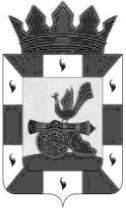 АДМИНИСТРАЦИЯ МУНИЦИПАЛЬНОГО ОБРАЗОВАНИЯ «СМОЛЕНСКИЙ РАЙОН» СМОЛЕНСКОЙ ОБЛАСТИР А С П О Р Я Ж Е Н И Еот 02.02.2023  № 40-рОб утверждении единого календаря спортивно-массовых мероприятий муниципального образования «Смоленский район» Смоленской области на 2023 год1.Утвердить единый календарь спортивно-массовых мероприятий муниципального образования «Смоленский район» Смоленской области на 2023 год согласно приложению.2. Настоящее распоряжение вступает в силу после его подписания.Глава муниципального образования«Смоленский район» Смоленской области                                О.Н. Павлюченкова